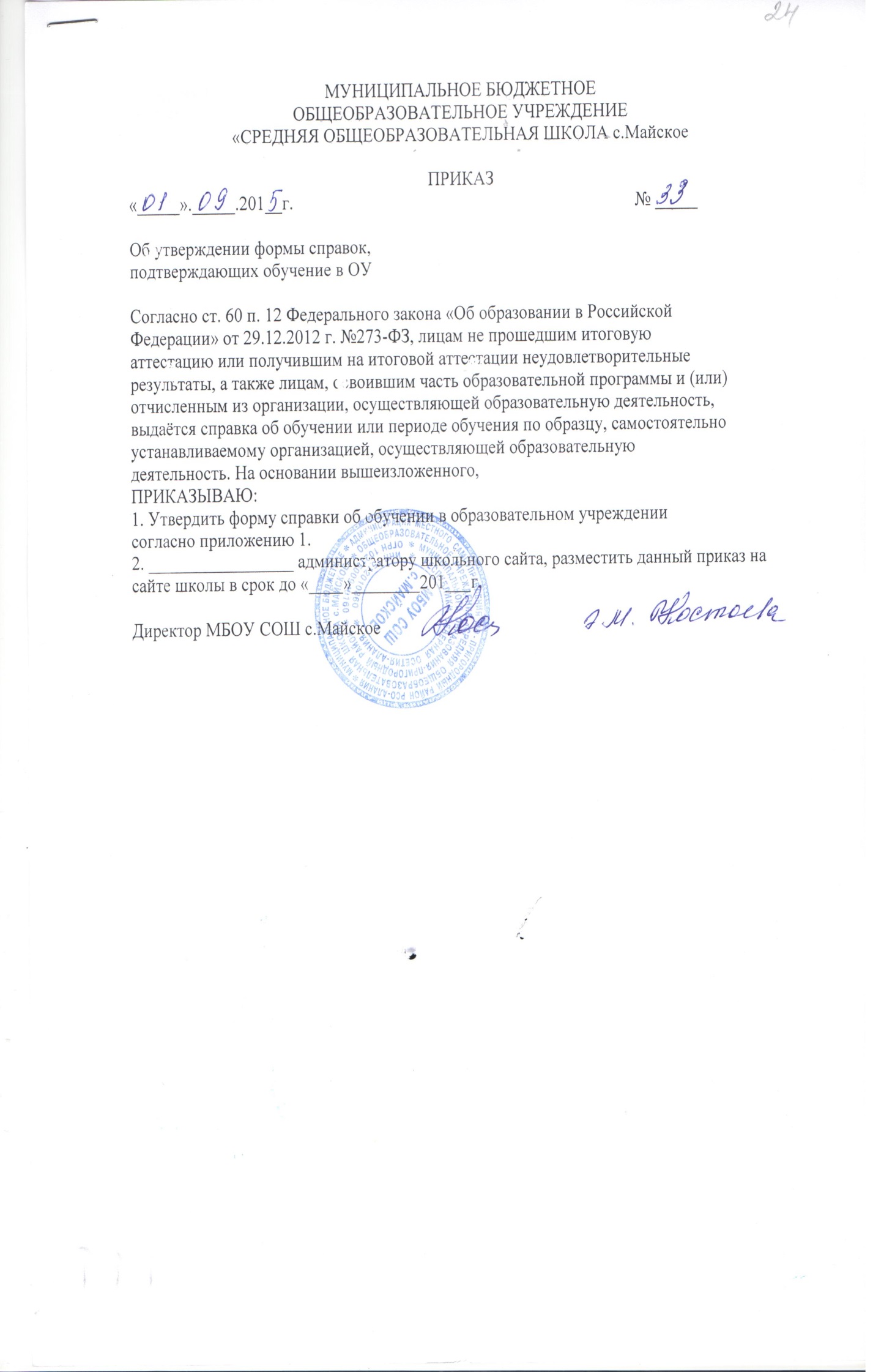 Приложение 1к приказу по школе от «___»._______.201___г. № _____СправкаОб обучении в образовательном учреждении, реализующем основныеобщеобразовательные программы основного общего исреднего общего образованияДанная справка выдана ________ ________________________________________________                                           (фамилия,имя, отчество – при наличии)дата рождения «___» _________ ______ г. в том, что он (а) обучался (обучалась) вмуниципальном бюджетном общеобразовательном учреждении«Средняя общеобразовательная школа с.Майское муниципального образования-Пригородный район Республики Северная Осетия-Аланияв _201__-201__ учебном году в _____классе и получил(а) по учебным предметамследующие отметки (количество баллов):Директор МБОУ СОШ с.МайскоеДата выдачи «___» _____ 201__г.                                             регистрационный №______№п/пНаименование учебныхпредметовГодовая отметказа последний годобученияИтоговаяотметкаОтметка, полученная нагосударственной (итоговой)аттестации или количествобаллов по результатам ЕГЭ1Русский язык2Литература3Английский язык4Математика5Информатика и ИКТ6Обществознание7История8География9Биология10Физика11Химия121314